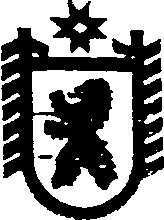 Республика КарелияАДМИНИСТРАЦИЯ СЕГЕЖСКОГО МУНИЦИПАЛЬНОГО РАЙОНАПОСТАНОВЛЕНИЕот  27  декабря 2016 года   №  1141 СегежаОб утверждении Плана мероприятий  по реализации Стратегии социально-экономического развития Сегежского муниципального района Республики Карелия на период до 2020 года В соответствии с решением Совета Сегежского муниципального района от                 30 сентября 2015 г. № 191 "Об утверждении Стратегии социально-экономического развития Сегежского муниципального района Республики Карелия на период до                 2020 года", администрация Сегежского муниципального района   п о с т а н о в л я е т:1. Утвердить прилагаемый План мероприятий по реализации Стратегии социально-экономического развития Сегежского муниципального района Республики Карелия на период до 2020 года   (далее - План, Стратегия).2. В целях ежегодного мониторинга реализации Стратегии ответственным исполнителям Плана в срок до 15 февраля, следующего за отчетным годом, предоставлять в управление экономического развития администрации Сегежского муниципального района  информацию об исполнении мероприятий Плана и показатели для оценки реализации стратегических направлений, указанных в таблице 27 Стратегии.	3. Отделу информационных технологий администрации Сегежского муниципального района (Т.А.Слиж) обнародовать настоящее постановление путем размещения официального текста настоящего постановления в информационно-телекоммуникационной сети «Интернет» на официальном сайте администрации Сегежского муниципального района http://home.onego.ru/~segadmin.              Глава администрацииСегежского муниципального района                                                                   И.П.ВекслерРазослать: в дело, УЭР, ОСиЖКХ, КУМИиЗР, УО, ГОиЧС, помощник главы, администрации поселений-6.                                                                                                                                                                                              УТВЕРЖДЕН                                                                                                                                                                                                     постановлением администрации                                                                                                                                                                                  Сегежского муниципального района                                                                                                                                                                                   от 27 декабря 2016 г. №  1141План мероприятий  План мероприятий  План мероприятий  План мероприятий  План мероприятий  План мероприятий  План мероприятий  План мероприятий  План мероприятий  План мероприятий  План мероприятий  План мероприятий  План мероприятий   по реализации Стратегии социально-экономического развития Сегежского муниципального района Республики Карелия на период до 2020 года  по реализации Стратегии социально-экономического развития Сегежского муниципального района Республики Карелия на период до 2020 года  по реализации Стратегии социально-экономического развития Сегежского муниципального района Республики Карелия на период до 2020 года  по реализации Стратегии социально-экономического развития Сегежского муниципального района Республики Карелия на период до 2020 года  по реализации Стратегии социально-экономического развития Сегежского муниципального района Республики Карелия на период до 2020 года  по реализации Стратегии социально-экономического развития Сегежского муниципального района Республики Карелия на период до 2020 года  по реализации Стратегии социально-экономического развития Сегежского муниципального района Республики Карелия на период до 2020 года  по реализации Стратегии социально-экономического развития Сегежского муниципального района Республики Карелия на период до 2020 года  по реализации Стратегии социально-экономического развития Сегежского муниципального района Республики Карелия на период до 2020 года  по реализации Стратегии социально-экономического развития Сегежского муниципального района Республики Карелия на период до 2020 года  по реализации Стратегии социально-экономического развития Сегежского муниципального района Республики Карелия на период до 2020 года  по реализации Стратегии социально-экономического развития Сегежского муниципального района Республики Карелия на период до 2020 года  по реализации Стратегии социально-экономического развития Сегежского муниципального района Республики Карелия на период до 2020 года № п/пМероприятияОценка объемов финансирования, млн. руб.Оценка объемов финансирования, млн. руб.Оценка объемов финансирования, млн. руб.Оценка объемов финансирования, млн. руб.Оценка объемов финансирования, млн. руб.Оценка объемов финансирования, млн. руб.Оценка объемов финансирования, млн. руб.Оценка объемов финансирования, млн. руб.Оценка объемов финансирования, млн. руб.Механизмы финансирования (в т.ч. связь с государственными программами Республики Карелия (далее - госпрограмма)Ответствен-ные исполнители№ п/пМероприятияВсегосредства федерального бюджета средства федерального бюджета средства федерального бюджета средства бюджета Респуб-
лики Карелия средства бюджетаСегежскогоМуници-пального районасредства бюджетаСегежскогоМуници-пального районавне-
бюджет-ные источникивне-
бюджет-ные источникиМеханизмы финансирования (в т.ч. связь с государственными программами Республики Карелия (далее - госпрограмма)Ответствен-ные исполнители1234445667789I.  Направление «Доступные и качественные услуги – населению» Задача " Создание условий для развития системы современного образования"I.  Направление «Доступные и качественные услуги – населению» Задача " Создание условий для развития системы современного образования"I.  Направление «Доступные и качественные услуги – населению» Задача " Создание условий для развития системы современного образования"I.  Направление «Доступные и качественные услуги – населению» Задача " Создание условий для развития системы современного образования"I.  Направление «Доступные и качественные услуги – населению» Задача " Создание условий для развития системы современного образования"I.  Направление «Доступные и качественные услуги – населению» Задача " Создание условий для развития системы современного образования"I.  Направление «Доступные и качественные услуги – населению» Задача " Создание условий для развития системы современного образования"I.  Направление «Доступные и качественные услуги – населению» Задача " Создание условий для развития системы современного образования"I.  Направление «Доступные и качественные услуги – населению» Задача " Создание условий для развития системы современного образования"I.  Направление «Доступные и качественные услуги – населению» Задача " Создание условий для развития системы современного образования"I.  Направление «Доступные и качественные услуги – населению» Задача " Создание условий для развития системы современного образования"I.  Направление «Доступные и качественные услуги – населению» Задача " Создание условий для развития системы современного образования"I.  Направление «Доступные и качественные услуги – населению» Задача " Создание условий для развития системы современного образования"1.Открытие группы кратковременного пребывания детей дошкольного возраста в п. Попов Порог1,61,61,60,000,000,000,000,000,00Муниципальная программа «Развитие образования в Сегежском районе на период 2016-2018 гг.» при условии выделения средств  из федерального бюджетаУправление образование  администра-ции Сегежс-кого муници-пального района (далее - Управление образования)1234567892.Обеспечение в общеобразовательных учреждениях учебно-методической базы, соответствующей требованиям федеральному государственному образовательному стандарту (ФГОС)6,000,006,000,000,00Муниципальная программа «Развитие образования в Сегежском районе на период 2016-2018 гг.» (за счет средств субвенции Республики Карелия) ;Госпрограмма «Развитие образования в Республике Карелия »Управление образования 3.Создание оптимальных условий получения дополнительного  образования с помощью проведения районных выставок декоративно-прикладного и технического творчества,  военно-патриотических и  научно-технических
мероприятий с участием детей с ограниченными возможностями и девиантным поведением.нетнетУправление образования 4.Курсы повышения квалификации  и профессиональная  переподготовка руководителей и педагогов дошкольного, общего, дополнительного образования1,000,001,000,000,00Муниципальная программа «Развитие образования в Сегежском районе на период 2016-2018 гг.» (за счет средств субвенции Республики Карелия) Управление образования 5. Мониторинг   удовлетворенности граждан качеством образования нетнетУправление образования   Задача " Повышение эффективности мероприятий по развитию физической культуры и спорта  Задача " Повышение эффективности мероприятий по развитию физической культуры и спорта  Задача " Повышение эффективности мероприятий по развитию физической культуры и спорта  Задача " Повышение эффективности мероприятий по развитию физической культуры и спорта  Задача " Повышение эффективности мероприятий по развитию физической культуры и спорта  Задача " Повышение эффективности мероприятий по развитию физической культуры и спорта  Задача " Повышение эффективности мероприятий по развитию физической культуры и спорта  Задача " Повышение эффективности мероприятий по развитию физической культуры и спорта  Задача " Повышение эффективности мероприятий по развитию физической культуры и спорта6.Разработка и реализация комплекса мер по поддержке талантливых и одаренных в области спорта детей и педагогов, которые с ними работают0,2430,000,000,2430,00Муниципальная программа «Развитие образования в Сегежском районе на период 2016-2018 гг.»Управление образования 7.Разработка и реализация серии информационно-пропагандистских мероприятий по тематике спортивных событий, в которых принимают участие спортсмены России и КарелиинетнетУправление образования 8.Участие сборных команд Сегежского муниципального района на республиканских соревнованиях0,1180,000,000,1180,00Муниципальная программа «Развитие физической культуры и спорта в Сегежском муниципальном районе на 2016-2018 годы»Управление образования 9.Привлечение к спортивно-массовым мероприятиям широкого круга участников нетнетУправление образования 10.Формирование потребности в ведении здорового образа жизни посредством привлечения населения к сдаче «ГТО»0,0470,000,000,0470,00Муниципальная программа «Развитие физической культуры и спорта в Сегежском муниципальном районе на 2016-2018 годы»Управление образования 11.Строительство 4 спортивных площадок по Проекту "Строительство и реконструкция 15 спортплощадок на территории Республики Карелия  "Спортивный двор"24,00Поиск источников финансированияОтдел строитель-ства и жилищно-коммуналь-ного хозяйства администра-ции  Сегежского муниципаль-ного района (далее - ОСиЖКХ)12.Строительство крытого катка в г.Сегеже                                                                                                                                            180,00Поиск источников финансированияАдминистра-ция Сегежского городского поселения (по согласова-нию) 13.Строительство  освещенной лыжной трассы в г. Сегеже10,402,601 этап -  бюджет Сегежского городского поселения 2 ,6 млн. руб.;                                                                                   2 этап - Поиск источников финансирования 7, 8 млн.руб.Администра-ция Сегежского городского поселения (по согласова-нию) 14.Строительство спортивной площадки в  пос. Валдай Сегежского муниципального района6,00Поиск источников финансированияОСиЖКХ15.Строительство спортивной площадки в  пос. Черный Порог Сегежского муниципального района6,00Поиск источников финансированияОСиЖКХ16.Реконструкция легкоатлетического ядра  стадиона в г. Сегеже 41,3039,001,301,000,00Государственная программа Республики Карелия «Развитие физической культуры, спорта, туризма и повышение  эффективности реализации молодежной политики Республики Карелия» на 2014-2020 годы (при условии софинансирования из федерального бюджета);Бюджет Сегежского городского поселенияАдминистра-ция Сегежского городского поселения (по согласова-нию)  Задача " Создание условий для развития творческих индустрий и формирование системы культурно- патриотического воспитания" Задача " Создание условий для развития творческих индустрий и формирование системы культурно- патриотического воспитания" Задача " Создание условий для развития творческих индустрий и формирование системы культурно- патриотического воспитания" Задача " Создание условий для развития творческих индустрий и формирование системы культурно- патриотического воспитания" Задача " Создание условий для развития творческих индустрий и формирование системы культурно- патриотического воспитания" Задача " Создание условий для развития творческих индустрий и формирование системы культурно- патриотического воспитания" Задача " Создание условий для развития творческих индустрий и формирование системы культурно- патриотического воспитания" Задача " Создание условий для развития творческих индустрий и формирование системы культурно- патриотического воспитания" Задача " Создание условий для развития творческих индустрий и формирование системы культурно- патриотического воспитания"17.Поддержка и развитие художественно-творческой деятельности и реализация творческого потенциала жителей Сегежского района:  
а) увеличение числа регулярных культурных мероприятий, направленных на формирование культурно-исторического сознания местного сообщества, усиление краеведческой деятельности и возрождение народных обычаев и традиций; 
б) обеспечение комплексной поддержки традиционной народной культуры в районе (фольклорных коллективов, коллективов народной музыки, мастеров народных художественных промыслов, традиционных народных праздников)4,940,000,004,940,00Муниципальная программа «Сохранение и развитие сферы культуры в Сегежском муниципальном районе на 2015 -2017 гг.»Заместитель главы администра-ции Сегежского муниципаль-ного района по социальным вопросам (далее - заместитель главы)18.Разработка программы духовно-нравственного и военно-патриотического воспитания молодежи с использованием культурных памятников, исторических мест и событий, литературных произведений и др., связанных с историей Сегежского района.нетнетЗаместитель главы ;Управление образования 19.Разработка мер, направленных на стимулирование и развитие творческих индустрий и культурных инициатив жителей Сегежского муниципального районанетнетЗаместитель главы 20.Реконструкция  здания МБУ «Культурно-досуговое объединение Надвоицкого городского поселения»6,500,000,000,006,50Привлеченное внебюджетное финансированиеАдминистра-ция Надвоицкого городского поселения  (по согласова-нию)21.Подключение муниципальных библиотек к сети Интернет, комплектование библиотечных фондов муниципальных общедоступных библиотек0,070,050,000,020,00Муниципальная программа «Сохранение и развитие сферы культуры в Сегежском муниципальном районе на 2015 -2017 гг.» Заместитель главы 22.Реконструкция МБУ «Сегежский районный Центр культуры и досуга»400,000,000,000,00400,00Привлеченное внебюджетное финансированиеОСиЖКХ23.Реконструкция здания муниципального бюджетного учреждения «Сегежская централизованная библиотечная система», г. Сегежа, ул. Мира, д.1682,010,000,004,7777,24Привлеченное внебюджетное финансированиеОСиЖКХ Задача " Создание условий для развития системы среднего и высшего профессионального образования, возможностей профессиональной подготовки инженерных кадров для нужд предприятий и организаций Сегежского района" Задача " Создание условий для развития системы среднего и высшего профессионального образования, возможностей профессиональной подготовки инженерных кадров для нужд предприятий и организаций Сегежского района" Задача " Создание условий для развития системы среднего и высшего профессионального образования, возможностей профессиональной подготовки инженерных кадров для нужд предприятий и организаций Сегежского района" Задача " Создание условий для развития системы среднего и высшего профессионального образования, возможностей профессиональной подготовки инженерных кадров для нужд предприятий и организаций Сегежского района" Задача " Создание условий для развития системы среднего и высшего профессионального образования, возможностей профессиональной подготовки инженерных кадров для нужд предприятий и организаций Сегежского района" Задача " Создание условий для развития системы среднего и высшего профессионального образования, возможностей профессиональной подготовки инженерных кадров для нужд предприятий и организаций Сегежского района" Задача " Создание условий для развития системы среднего и высшего профессионального образования, возможностей профессиональной подготовки инженерных кадров для нужд предприятий и организаций Сегежского района" Задача " Создание условий для развития системы среднего и высшего профессионального образования, возможностей профессиональной подготовки инженерных кадров для нужд предприятий и организаций Сегежского района" Задача " Создание условий для развития системы среднего и высшего профессионального образования, возможностей профессиональной подготовки инженерных кадров для нужд предприятий и организаций Сегежского района"24.Разработка и реализация (совместно с руководством предприятий и Советом по профессиональной ориентации и подготовке кадров) системной профориентационной работы с учащимися старших классов и выпускниками школнетнетУправление образования 25.Разработка информационно-пропагандистских мероприятий (с участием средств массовой информации), направленных на воспитание у молодежи достойного отношения к людям рабочей профессии, на популяризацию «профессиональных династий» Сегежского муниципального  районанетнетУправление образования;Государственное казенное учреждение (далее- ГКУ)  "Центр занятости населения Сегежского района" (по согласова-нию)27.Создание учебно-производственных центров и площадок при градообразующих предприятиях (ОАО «Сегежский ЦБК, ОАО «СУАЛ» филиал «НАЗ-СУАЛ»)3,000,000,000,003,00Привлеченное внебюджетное финансирование (средства  градообразующих предприятий) Управление экономического развития  администрации Сегежского муниципального района (далее - УЭР);27.Создание учебно-производственных центров и площадок при градообразующих предприятиях (ОАО «Сегежский ЦБК, ОАО «СУАЛ» филиал «НАЗ-СУАЛ»)3,000,000,000,003,00Привлеченное внебюджетное финансирование (средства  градообразующих предприятий)ГКУ  "Центр занятости населения Сегежского района" (по согласова-нию) 28.Создание системы социального партнерства учреждений профессионального образования и предприятий города, ориентированной на размещение заказов на подготовку специалистов с их гарантированным трудоустройствомнетнетЗаместитель главы; Управление образования;ГКУ  "Центр занятости населения Сегежского района" (по согласова-нию)  Задача " Подготовка и трудоустройство высвобождающихся специалистов"  Задача " Подготовка и трудоустройство высвобождающихся специалистов"  Задача " Подготовка и трудоустройство высвобождающихся специалистов"  Задача " Подготовка и трудоустройство высвобождающихся специалистов"  Задача " Подготовка и трудоустройство высвобождающихся специалистов"  Задача " Подготовка и трудоустройство высвобождающихся специалистов"  Задача " Подготовка и трудоустройство высвобождающихся специалистов"  Задача " Подготовка и трудоустройство высвобождающихся специалистов"  Задача " Подготовка и трудоустройство высвобождающихся специалистов"29.Взаимодействие с  ГКУ  "Центр занятости населения Сегежского района" с образовательными учреждениями и работодателями в рамках разработки и реализации мероприятий по социальной адаптации населения (содействию занятости молодежи и безработных, социальной и психологической адаптации трудовых мигрантов, приезжающих в Сегежский муниципальный район)0,230,000,17440,060,00Госпрограмма «Содействие занятости населения в Республике Карелия » (при условии софинансирования администрации Сегежского муниципального района)Заместитель главы; Управление образования; ГКУ  "Центр занятости населения Сегежского района" (по согласова-нию)30.Выработка и реализация мер по популяризации и поощрению практик преемственности инженерных, технических и рабочих поколений среди жителей Сегежского муниципального районанетнетЗаместитель главы;Управление образования;ГКУ  "Центр занятости населения Сегежского района" (по согласова-нию)31.Выработка совместно с Координационным советом предпринимателей Сегежского муниципального района предложений для  обеспечения кадрами предприятий малого и среднего бизнеса (включая места для временного трудоустройства) и  их регулярное обновлениенетнетУЭР; ГКУ  "Центр занятости населения Сегежского района" (по согласова-нию)II.  Направление"Инфраструктурное развитие территории и улучшение среды проживания"II.  Направление"Инфраструктурное развитие территории и улучшение среды проживания"II.  Направление"Инфраструктурное развитие территории и улучшение среды проживания"II.  Направление"Инфраструктурное развитие территории и улучшение среды проживания"II.  Направление"Инфраструктурное развитие территории и улучшение среды проживания"II.  Направление"Инфраструктурное развитие территории и улучшение среды проживания"II.  Направление"Инфраструктурное развитие территории и улучшение среды проживания"II.  Направление"Инфраструктурное развитие территории и улучшение среды проживания"II.  Направление"Инфраструктурное развитие территории и улучшение среды проживания" Задача  " Повышение эффективности жилищно-коммунального хозяйства района и активизация общественного участия в управлении жилищным фондом" Задача  " Повышение эффективности жилищно-коммунального хозяйства района и активизация общественного участия в управлении жилищным фондом" Задача  " Повышение эффективности жилищно-коммунального хозяйства района и активизация общественного участия в управлении жилищным фондом" Задача  " Повышение эффективности жилищно-коммунального хозяйства района и активизация общественного участия в управлении жилищным фондом" Задача  " Повышение эффективности жилищно-коммунального хозяйства района и активизация общественного участия в управлении жилищным фондом" Задача  " Повышение эффективности жилищно-коммунального хозяйства района и активизация общественного участия в управлении жилищным фондом" Задача  " Повышение эффективности жилищно-коммунального хозяйства района и активизация общественного участия в управлении жилищным фондом" Задача  " Повышение эффективности жилищно-коммунального хозяйства района и активизация общественного участия в управлении жилищным фондом" Задача  " Повышение эффективности жилищно-коммунального хозяйства района и активизация общественного участия в управлении жилищным фондом"32.Создание территориальных общественных советов (далее - ТОСов) в поселениях Сегежского муниципального районанетнетОСиЖКХ;Администра-ции  городских и сельских поселений (по согласова-нию)33.Капитальный ремонт многоквартирных домов (ремонт кровель, ремонт фасадов) центральных улиц административных центров муниципальных районов19,40,000,000,0019,4Фонд капитального ремонта Республики Карелия ;Средства товариществ собственников жилья  и управляющих компанийОСиЖКХ;Администра-ции  городских и сельских поселений (по согласова-нию)34.Расселение многоквартирных домов, признанных в установленном порядке аварийными39,1423,2814,271,590,00Региональная адресная программа по переселению граждан из аварийного жилищного фонда на 2014-2017 годы; Фонд содействия реформированию жилищно-коммунального хозяйстваОСиЖКХ;Администра-ции  городских и сельских поселений (по согласова-нию)35.Создание условий для повышения уровня обеспеченности жильем молодых семей0,430,000,000,430,00Муниципальная программа «Обеспечение жильем 
молодых семей Сегежского муниципального района на 2016-2020 годы» ОСиЖКХ36.Обеспечение необходимой инфраструктурой земельных участков в целях жилищного строительства для семей, имеющих 3 и более детей85,374,217,763,330,00Федеральная целевая программа «Развитие Республики Карелия на период до 2020 года»;Бюджет Сегежского городского поселенияОСиЖКХ;Администра-ция Сегежского городского поселения (по согласова-нию)37.Разработка проектной документации по объекту "Прокладка трубопровода холодного водоснабжения и установка водоразборных колонок по ул. Линдозерская, ул. Анохина, ул. Лисициной, ул. Ригоева в г. Сегежа РК"1,60,000,001,60,00Бюджет Сегежского городского поселенияАдминистра-ция Сегежского городского поселения (по согласова-нию) 38.Разработка проектно-сметной документации по техническому перевооружению системы обеззараживания питьевой воды в здании насосной станции 2 (второго) подъёма0,60,000,000,60,00Бюджет Сегежского городского поселенияАдминистра-ция Сегежского городского поселения (по согласова-нию) Задача " Укрепление и продвижение имиджа Сегежского района на туристском рынке, использование природного и культурного потенциала района для привлечения туристов и создание условий для развития туриндустрии"Задача " Укрепление и продвижение имиджа Сегежского района на туристском рынке, использование природного и культурного потенциала района для привлечения туристов и создание условий для развития туриндустрии"Задача " Укрепление и продвижение имиджа Сегежского района на туристском рынке, использование природного и культурного потенциала района для привлечения туристов и создание условий для развития туриндустрии"Задача " Укрепление и продвижение имиджа Сегежского района на туристском рынке, использование природного и культурного потенциала района для привлечения туристов и создание условий для развития туриндустрии"Задача " Укрепление и продвижение имиджа Сегежского района на туристском рынке, использование природного и культурного потенциала района для привлечения туристов и создание условий для развития туриндустрии"Задача " Укрепление и продвижение имиджа Сегежского района на туристском рынке, использование природного и культурного потенциала района для привлечения туристов и создание условий для развития туриндустрии"Задача " Укрепление и продвижение имиджа Сегежского района на туристском рынке, использование природного и культурного потенциала района для привлечения туристов и создание условий для развития туриндустрии"Задача " Укрепление и продвижение имиджа Сегежского района на туристском рынке, использование природного и культурного потенциала района для привлечения туристов и создание условий для развития туриндустрии"Задача " Укрепление и продвижение имиджа Сегежского района на туристском рынке, использование природного и культурного потенциала района для привлечения туристов и создание условий для развития туриндустрии"39.Проведение туристско-рекреационного зонирования территории Сегежского района и создание реестра объектов туристского показанетнетЗаместитель главы;УЭР ;Администра-ции  городских и сельских поселений (по согласова-нию)40.Поддержка производства сувенирной продукции, направленной на популяризацию и продвижение Сегежского муниципального районаВ пределах средств,  выделенных на предоставление субсидий  для создания собственного дела из федерального, регионального бюджетов и  консолидированного бюджета Сегежского муниципального района В пределах средств,  выделенных на предоставление субсидий  для создания собственного дела из федерального, регионального бюджетов и  консолидированного бюджета Сегежского муниципального района В пределах средств,  выделенных на предоставление субсидий  для создания собственного дела из федерального, регионального бюджетов и  консолидированного бюджета Сегежского муниципального района В пределах средств,  выделенных на предоставление субсидий  для создания собственного дела из федерального, регионального бюджетов и  консолидированного бюджета Сегежского муниципального района В пределах средств,  выделенных на предоставление субсидий  для создания собственного дела из федерального, регионального бюджетов и  консолидированного бюджета Сегежского муниципального района Муниципальные  программы                                                    «Развитие малого и среднего предпринимательства в Сегежском районе на 2015-2017 гг.»;   «Развитие малого и среднего предпринимательства в Сегежском городском поселении на 2015 – 2017 годы»                                        УЭР;Администра-ции  городских и сельских поселений (по согласова-нию)41.Участие в реализации проектов придорожной инфраструктуры вдоль участка автомагистрали М18 «Кола» в Сегежском муниципальном районе (автозаправочные и сервисные комплексы)300,000,000,0030Привлеченное внебюджетное финансированиеОСиЖКХ;УЭР;Администра-ции  городских и сельских поселений (по согласова-нию)42.Деятельность туристско - информационного центра (в т.ч. в части координации деятельности турфирм и разработки проектов «Сегежские туристские маршруты» и «Карта туриста»)В пределах выделенного финансированияВ пределах выделенного финансированияВ пределах выделенного финансированияВ пределах выделенного финансированияВ пределах выделенного финансированияПривлеченное внебюджетное финансированиеЗаместитель главы ;УЭР;Администра-ции  городских и сельских поселений (по согласова-нию)43.Содействие развитию малых и средних гостиниц, гостевых домов, туристских баз и сельских усадеб в Сегежском муниципальном районеВ пределах средств,  выделенных на предоставление субсидий  для создания собственного дела из федерального, регионального бюджетов и  консолидированного бюджета Сегежского муниципального района В пределах средств,  выделенных на предоставление субсидий  для создания собственного дела из федерального, регионального бюджетов и  консолидированного бюджета Сегежского муниципального района В пределах средств,  выделенных на предоставление субсидий  для создания собственного дела из федерального, регионального бюджетов и  консолидированного бюджета Сегежского муниципального района В пределах средств,  выделенных на предоставление субсидий  для создания собственного дела из федерального, регионального бюджетов и  консолидированного бюджета Сегежского муниципального района В пределах средств,  выделенных на предоставление субсидий  для создания собственного дела из федерального, регионального бюджетов и  консолидированного бюджета Сегежского муниципального района Муниципальная программа                                                        «Развитие малого и среднего предпринимательства в Сегежском районе на 2015-2017 гг.»;      «Развитие малого и среднего предпринимательства в Сегежском городском поселении на 2015 – 2017 годы»                            УЭР;Администра-ции  городских и сельских поселений (по согласова-нию)43.Содействие развитию малых и средних гостиниц, гостевых домов, туристских баз и сельских усадеб в Сегежском муниципальном районе44.Разработка программы модернизации и повышения качества улично-дорожной сети Сегежского муниципального района.нетнетАдминистра-ции  городских и сельских поселений (по согласова-нию)III. Направление  "Повышение эффективности экономической политики"III. Направление  "Повышение эффективности экономической политики"III. Направление  "Повышение эффективности экономической политики"III. Направление  "Повышение эффективности экономической политики"III. Направление  "Повышение эффективности экономической политики"III. Направление  "Повышение эффективности экономической политики"III. Направление  "Повышение эффективности экономической политики"III. Направление  "Повышение эффективности экономической политики"III. Направление  "Повышение эффективности экономической политики" Задача " Модернизация ОА«Сегежского ЦБК», развитие инженерной инфраструктуры и содействие созданию новых производств за счет эффективного использования производственных площадок" Задача " Модернизация ОА«Сегежского ЦБК», развитие инженерной инфраструктуры и содействие созданию новых производств за счет эффективного использования производственных площадок" Задача " Модернизация ОА«Сегежского ЦБК», развитие инженерной инфраструктуры и содействие созданию новых производств за счет эффективного использования производственных площадок" Задача " Модернизация ОА«Сегежского ЦБК», развитие инженерной инфраструктуры и содействие созданию новых производств за счет эффективного использования производственных площадок" Задача " Модернизация ОА«Сегежского ЦБК», развитие инженерной инфраструктуры и содействие созданию новых производств за счет эффективного использования производственных площадок" Задача " Модернизация ОА«Сегежского ЦБК», развитие инженерной инфраструктуры и содействие созданию новых производств за счет эффективного использования производственных площадок" Задача " Модернизация ОА«Сегежского ЦБК», развитие инженерной инфраструктуры и содействие созданию новых производств за счет эффективного использования производственных площадок" Задача " Модернизация ОА«Сегежского ЦБК», развитие инженерной инфраструктуры и содействие созданию новых производств за счет эффективного использования производственных площадок" Задача " Модернизация ОА«Сегежского ЦБК», развитие инженерной инфраструктуры и содействие созданию новых производств за счет эффективного использования производственных площадок"45.Мониторинг и содействие в реконструкции и
модернизации  акционерного
общества "Сегежский целлюлозно-бумажный комбинат"29521,100,000,000,0029521,10Привлеченное внебюджетное финансирование Группы компаний "Segezha Group"                                    УЭР46.Мониторинг и содействие в   строительстве газопровода «Волхов – Сегежа – Костомукша».8000,000,000,00800Инвестиционная программа ОАО «Газпром»;Госпрограмма «Энергосбережение, энергоэффективность и развитие энергетики Республики Карелия »ОСиЖКХ;46.Мониторинг и содействие в   строительстве газопровода «Волхов – Сегежа – Костомукша».800 Задача " Модернизация и диверсификация ОАО «СУАЛ» филиала «НАЗ-СУАЛ», развитие инженерной инфраструктуры и создание условий для развития новых производств" Задача " Модернизация и диверсификация ОАО «СУАЛ» филиала «НАЗ-СУАЛ», развитие инженерной инфраструктуры и создание условий для развития новых производств" Задача " Модернизация и диверсификация ОАО «СУАЛ» филиала «НАЗ-СУАЛ», развитие инженерной инфраструктуры и создание условий для развития новых производств" Задача " Модернизация и диверсификация ОАО «СУАЛ» филиала «НАЗ-СУАЛ», развитие инженерной инфраструктуры и создание условий для развития новых производств" Задача " Модернизация и диверсификация ОАО «СУАЛ» филиала «НАЗ-СУАЛ», развитие инженерной инфраструктуры и создание условий для развития новых производств" Задача " Модернизация и диверсификация ОАО «СУАЛ» филиала «НАЗ-СУАЛ», развитие инженерной инфраструктуры и создание условий для развития новых производств" Задача " Модернизация и диверсификация ОАО «СУАЛ» филиала «НАЗ-СУАЛ», развитие инженерной инфраструктуры и создание условий для развития новых производств" Задача " Модернизация и диверсификация ОАО «СУАЛ» филиала «НАЗ-СУАЛ», развитие инженерной инфраструктуры и создание условий для развития новых производств" Задача " Модернизация и диверсификация ОАО «СУАЛ» филиала «НАЗ-СУАЛ», развитие инженерной инфраструктуры и создание условий для развития новых производств"47.Мониторинг и содействие в  реализации проекта  "Создание производства алюминиевых радиаторов отопления"560,000,000,000,00560,0Средства Объединенной компании  "РУСАЛ" и компании "ЭЛСО группа"Администра-ция Надвоицкого городского поселения (по согласова-нию)48.Мониторинг и содействие в  реализации проекта  по развитию производственной и инженерной инфраструктуры площадки промышленного парка пгт. Надвоицы 271,100,000,000,00271,1Привлеченное внебюджетное финансирование (в т.ч. из Фонда развития моногородов)Администра-ция Надвоицкого городского поселения (по согласова-нию);ОСиЖКХ;УЭР49.Мониторинг и содействие в  реализации проекта "Строительство и эксплуатация фабрики по производству чулочно-носочных изделий24000,000,000,002400Привлеченное внебюджетное финансирование (в т.ч. НО  "Фонд развития моногородов")Администра-ция Надвоицкого городского поселения (по согласова-нию);ОСиЖКХ;УЭР50. Реконструкция и повышение эффективности тепловых сетей в пгт. Надвоицы и строительство новых канализационных очистных сооружений поселка130,000,000,000,00130,00Привлеченное внебюджетные финансирование (в т.ч. из Фонда содействия реформированию ЖКХ)Администра-ция Надвоицкого городского поселения (по согласова-нию)50. Реконструкция и повышение эффективности тепловых сетей в пгт. Надвоицы и строительство новых канализационных очистных сооружений поселка130,000,000,000,00Привлеченное внебюджетные финансирование (в т.ч. из Фонда содействия реформированию ЖКХ)Администра-ция Надвоицкого городского поселения (по согласова-нию)51.Мониторинг и содействие в  создании завода по производству комплектов для малоэтажного строительства с использованием технологии PENOSTEK1024,000,000,000,001024,00Привлеченное внебюджетное финансирование (в т.ч. НО  "Фонд развития моногородов")Администра-ция Надвоицкого городского поселения (по согласова-нию); УЭРМониторинг и содействие в  создании завода по производству комплектов для малоэтажного строительства с использованием технологии PENOSTEK1024,000,000,000,00средства компании  ООО «Пеностек Норд»52.Создание предприятия по производству пластиковой арматуры173,000,000,000,00173,00Привлеченное внебюджетное финансирование  ООО "АрКомСтройпроект"Администра-ция Надвоицкого городского поселения (по согласова-нию);УЭР53.Создание предприятия по производству топливных  брикетов123,660,000,000,00123,66Привлеченное внебюджетное финансирование  ООО "Центральное управление механизации"Администра-ция Надвоицкого городского поселения (по согласова-нию);УЭР54.Мониторинг и оказание содействия в строительстве предприятия по производству щебня на месторождении 31-й карьер550,000,000,000,00550,00Привлеченное внебюджетное финансированиеУЭР;ОСиЖКХМониторинг и оказание содействия в строительстве предприятия по производству щебня на месторождении 31-й карьер550,000,000,000,00550,0055.Мониторинг и оказание содействия в строительстве предприятия по производству щебня на месторождении "Выг", Сегежский муниципальный район200,000,000,000,00200,00Привлеченное внебюджетное финансирование                                    УЭР; ОСиЖКХ56.Мониторинг и оказание содействия в строительстве предприятия по производству блоков на участке недр "Летний", Сегежский муниципальный район110,000,000,000,00110,00Привлеченное внебюджетное финансирование                                    УЭР; ОСиЖКХIV. Направление  «Повышение инвестиционной привлекательности района и привлечения инвестиций»IV. Направление  «Повышение инвестиционной привлекательности района и привлечения инвестиций»IV. Направление  «Повышение инвестиционной привлекательности района и привлечения инвестиций»IV. Направление  «Повышение инвестиционной привлекательности района и привлечения инвестиций»IV. Направление  «Повышение инвестиционной привлекательности района и привлечения инвестиций»IV. Направление  «Повышение инвестиционной привлекательности района и привлечения инвестиций»IV. Направление  «Повышение инвестиционной привлекательности района и привлечения инвестиций»IV. Направление  «Повышение инвестиционной привлекательности района и привлечения инвестиций»IV. Направление  «Повышение инвестиционной привлекательности района и привлечения инвестиций»Задача " Повышение инвестиционной привлекательности и увеличение экономического потенциала района за счет эффективного пространственного планирования и развития"Задача " Повышение инвестиционной привлекательности и увеличение экономического потенциала района за счет эффективного пространственного планирования и развития"Задача " Повышение инвестиционной привлекательности и увеличение экономического потенциала района за счет эффективного пространственного планирования и развития"Задача " Повышение инвестиционной привлекательности и увеличение экономического потенциала района за счет эффективного пространственного планирования и развития"Задача " Повышение инвестиционной привлекательности и увеличение экономического потенциала района за счет эффективного пространственного планирования и развития"Задача " Повышение инвестиционной привлекательности и увеличение экономического потенциала района за счет эффективного пространственного планирования и развития"Задача " Повышение инвестиционной привлекательности и увеличение экономического потенциала района за счет эффективного пространственного планирования и развития"Задача " Повышение инвестиционной привлекательности и увеличение экономического потенциала района за счет эффективного пространственного планирования и развития"Задача " Повышение инвестиционной привлекательности и увеличение экономического потенциала района за счет эффективного пространственного планирования и развития"57.Актуализация существующей Схемы территориального планирования Сегежского района, генеральных планов городских и сельских поселений, входящих в состав Сегежского муниципального района, а также Правил землепользования и застройки с учетом заложенных в стратегию производственных и инфраструктурных проектов1,120,000,000,320,00Бюджеты                                                                                         Сегежского муниципального района  - 0, 32 млн. руб.;  Сегежского городского поселения - 0,5 млн. руб.; Надвоицкого городского поселения - 0,3 млн. руб. ОСиЖКХ;Администрации городских поселений (по согласова-нию)57.Актуализация существующей Схемы территориального планирования Сегежского района, генеральных планов городских и сельских поселений, входящих в состав Сегежского муниципального района, а также Правил землепользования и застройки с учетом заложенных в стратегию производственных и инфраструктурных проектов1,12Бюджеты                                                                                         Сегежского муниципального района  - 0, 32 млн. руб.;  Сегежского городского поселения - 0,5 млн. руб.; Надвоицкого городского поселения - 0,3 млн. руб. 58.Организация на территории Сегежского муниципального района пунктов эвакуации населения в случае угрозы возникновения или появления опасности чрезвычайных ситуаций и их техническое оснащение (в соответствии с требованиями ГОСТ 22.3.03-94)2,000,000,002,000,00Муниципальная программа «Защита населения и территорий от чрезвычайных ситуаций, обеспечение пожарной безопасности и безопасности людей на территории Сегежского района на период 2017-2020 гг.»Отдел по делам гражданской обороны, чрезвычай-ным ситуациям и мобилизаци-онной работе администра-ции Организация на территории Сегежского муниципального района пунктов эвакуации населения в случае угрозы возникновения или появления опасности чрезвычайных ситуаций и их техническое оснащение (в соответствии с требованиями ГОСТ 22.3.03-94)2,000,000,002,000,00Муниципальная программа «Защита населения и территорий от чрезвычайных ситуаций, обеспечение пожарной безопасности и безопасности людей на территории Сегежского района на период 2017-2020 гг.»Отдел по делам гражданской обороны, чрезвычай-ным ситуациям и мобилизаци-онной работе администра-ции 59.Мониторинг и оказание содействия в реконструкции участка автодороги Кочкома-Тикша-Ледмозеро-Костомукша-госграница, км 35 – км 44 (9 км), Сегежский муниципальный район528,00493,0035,000,000,00Федеральная целевая программа «Развитие Республики Карелия на период до 2020 года»ОСиЖКХ60.Мониторинг и оказание содействия в реконструкции участка автодороги Кочкома-Тикша-Ледмозеро-Костомукша-госграница, км 11 – км 35 (24,5 км), Сегежский муниципальный район1380,001242,00138,000,000,00Федеральная целевая программа «Развитие Республики Карелия на период до 2020 года»ОСиЖКХ61.Мониторинг и оказание содействия в реконструкции железобетонных мостов на км 9+950 (113 пог. м) и км 22+700 (79 пог.м) автодороги «Кола», км 748 – Сегежа, по которой обеспечивается подъезд к технологическому парку в пос. Надвоицы316,00284,0032,000,000,00Федеральная целевая программа «Развитие Республики Карелия на период до 2020 года»ОСиЖКХ62.Содействие развитию  ТОСов и осуществление поддержки их проектов по развитию территориинетнетОСиЖКХ;Администра-ции  городских и сельских поселений (по согласова-нию )62.Содействие развитию  ТОСов и осуществление поддержки их проектов по развитию территориинет63.Проект на строительство водоочистной станции, г. Сегежа500,000,000,0050,00Муниципальная  программа "Программа комплексного развития систем коммунальной инфраструктуры Сегежского городского поселения"Админстра-ция Сегежского городского поселения (по согласов-анию) Задача " Использование промышленного потенциала градообразующих предприятий в целях диверсификации экономики" Задача " Использование промышленного потенциала градообразующих предприятий в целях диверсификации экономики" Задача " Использование промышленного потенциала градообразующих предприятий в целях диверсификации экономики" Задача " Использование промышленного потенциала градообразующих предприятий в целях диверсификации экономики" Задача " Использование промышленного потенциала градообразующих предприятий в целях диверсификации экономики" Задача " Использование промышленного потенциала градообразующих предприятий в целях диверсификации экономики" Задача " Использование промышленного потенциала градообразующих предприятий в целях диверсификации экономики" Задача " Использование промышленного потенциала градообразующих предприятий в целях диверсификации экономики" Задача " Использование промышленного потенциала градообразующих предприятий в целях диверсификации экономики"64.Инвентаризация промышленных площадок на предмет возможности создания индустриальных парков. Аудит действующей инженерной и комунальной инфрастуктуры, с точки зрения полноты обеспечения потребностей парка  (электроснабжения,теплоснабжение,водоснабжения,водоотве-дения  и др.)нетнетАдминистра-ция Сегежского городского  поселения (по согласова-нию)65.Определение правового статуса земельных участков и объектов недвижимости, на которых предполагается создание индустриальных парков. Разработка и реализация Дорожной карты по оформлению имущественных прав управляющих компаний индустриальных парковнетнетАдминистрации городских поселений (по согласова-нию)66.Разработка проектно-сметной документации планируемых индустриальных парков4,50,000,000,004,5Привлеченное внебюджетное финансированиеАдминистра-ции городских поселений (по согласова-нию)67.Размещение информации об инвестиционных площадках Сегежского муниципального района в информационно-телекоммуникационной сети «Интернет» на официальном сайте администрации Сегежского муниципального района http://home.onego.ru/~segadmin, портале «Республика Карелия для инвестора»нетнетУЭР67.Размещение информации об инвестиционных площадках Сегежского муниципального района в информационно-телекоммуникационной сети «Интернет» на официальном сайте администрации Сегежского муниципального района http://home.onego.ru/~segadmin, портале «Республика Карелия для инвестора»нетнетУЭР4.3. Задача " Внедрение лучших практик муниципального управления в области привлечения инвестиций и создание институтов улучшения инвестиционного климата"4.3. Задача " Внедрение лучших практик муниципального управления в области привлечения инвестиций и создание институтов улучшения инвестиционного климата"4.3. Задача " Внедрение лучших практик муниципального управления в области привлечения инвестиций и создание институтов улучшения инвестиционного климата"4.3. Задача " Внедрение лучших практик муниципального управления в области привлечения инвестиций и создание институтов улучшения инвестиционного климата"4.3. Задача " Внедрение лучших практик муниципального управления в области привлечения инвестиций и создание институтов улучшения инвестиционного климата"4.3. Задача " Внедрение лучших практик муниципального управления в области привлечения инвестиций и создание институтов улучшения инвестиционного климата"4.3. Задача " Внедрение лучших практик муниципального управления в области привлечения инвестиций и создание институтов улучшения инвестиционного климата"4.3. Задача " Внедрение лучших практик муниципального управления в области привлечения инвестиций и создание институтов улучшения инвестиционного климата"4.3. Задача " Внедрение лучших практик муниципального управления в области привлечения инвестиций и создание институтов улучшения инвестиционного климата"68.Разработка и реализация плана создания объектов инфраструктуры, необходимой для реализации инвестиционных проектов на территории поселений, входящий в состав Сегежского муниципального района  (включая проекты по газификации района, создание площадок индустриальных парков и др.)нетнетАдминистра-ции городских поселений (по согласова-нию)69.Разработка и утверждение плана повышения квалификации сотрудников администрации Сегежского муниципального района и городских поселений, входящих в состав Сегежского муниципального района  в области инвестиционного менеджмента и улучшения инвестиционного климатанетнетУЭР; Администра-ции городских поселений (по согласова-нию)70.Создание консультативного совета директоров предприятий при Главе Сегежского муниципального района нетнетПомощник  главы Сегежского муниципального района 71.Взаимодействие с ОАО "Корпорация развития Республики Карелия"  по вопросам привлечения инвестиций на территорию Сегежского муниципального района нетнетУЭР;Администра-ции городских поселений (по согласова-нию)72.Взаимодействие с Фондом развития моногородов по вопросам формирования программ модернизации и подготовки заявок на бюджетное финансирование инфраструктуры (в том числе промышленных парков) монопрофильных муниципальных образований Сегежского муниципального района нетнетАдминистра-ции городских поселений (по согласова-нию)73.Заключение (пролонгация)  и контроль за выполнением действующих соглашений о партнерстве  с хозяйствующими субъектами на территории Сегежского муниципального района нетнетУЭР;Администра-ции городских и сельских  поселений (по согласова-нию)V. Направление "Развитие предпринимательства"V. Направление "Развитие предпринимательства"V. Направление "Развитие предпринимательства"V. Направление "Развитие предпринимательства"V. Направление "Развитие предпринимательства"V. Направление "Развитие предпринимательства"V. Направление "Развитие предпринимательства"V. Направление "Развитие предпринимательства"V. Направление "Развитие предпринимательства"Задача " Содействие развитию малого и среднего предпринимательства на территории района"Задача " Содействие развитию малого и среднего предпринимательства на территории района"Задача " Содействие развитию малого и среднего предпринимательства на территории района"Задача " Содействие развитию малого и среднего предпринимательства на территории района"Задача " Содействие развитию малого и среднего предпринимательства на территории района"Задача " Содействие развитию малого и среднего предпринимательства на территории района"Задача " Содействие развитию малого и среднего предпринимательства на территории района"Задача " Содействие развитию малого и среднего предпринимательства на территории района"Задача " Содействие развитию малого и среднего предпринимательства на территории района"74.Финансовая поддержка начинающих предпринимателей на конкурсной основе1,2170,000,001,2170,00Муниципальные  программы «Развитие малого и среднего предпринимательства в Сегежском районе на 2015-2017 гг.»;    «Развитие малого и среднего предпринимательства в Сегежском городском поселении на 2015 – 2017 годы»                                             УЭР;Администра-ции городских и сельских поселений (по согласова-нию)74.Финансовая поддержка начинающих предпринимателей на конкурсной основе1,21775.Участие в Программе «Ты - предприниматель» и вовлечение молодежи в возрасте от 14 до 30 лет в предпринимательскую деятельность нетнетУправление образования 76.Участие в федеральных конкурсах  по поддержке предпринимательстванетнетУЭР;Администра-ции городских поселений (по согласова-нию)77.Предоставление инвесторам льготных условий пользования муниципальным  имуществомНа договорных условиях На договорных условиях На договорных условиях На договорных условиях На договорных условиях нетКомитет по управлению муниципаль-ным имуществом  и земельными ресурсами  администра-ции   Сегежского муниципального района Администра-ции городских и сельских  поселений (по согласова-нию)78.Предоставление льгот по налогу на вменённый доход для отдельных видов деятельности инвесторам, реализующим инвестиционные проекты на территории Сегежского муниципального районаНа договорных условиях На договорных условиях На договорных условиях На договорных условиях На договорных условиях нетУЭР79.Обеспечение размещений заказов у субъектов малого предпринимательства в соответствии с законодательством По условиям муниципальных контрактов По условиям муниципальных контрактов По условиям муниципальных контрактов По условиям муниципальных контрактов По условиям муниципальных контрактов Консолидированный бюджет Сегежского муниципального района УЭРАдминистра-ции городских и сельских поселений (по согласова-нию)Задача " Активизация предпринимательского потенциала населения"Задача " Активизация предпринимательского потенциала населения"Задача " Активизация предпринимательского потенциала населения"Задача " Активизация предпринимательского потенциала населения"Задача " Активизация предпринимательского потенциала населения"Задача " Активизация предпринимательского потенциала населения"Задача " Активизация предпринимательского потенциала населения"Задача " Активизация предпринимательского потенциала населения"Задача " Активизация предпринимательского потенциала населения"80.Организация  обучения основам предпринимательской деятельности различных групп населения: обучение пенсионеров в целях самозанятости, работающего населения в целях дополнительной занятости, безработных – в целях создания новых рабочих мест0,40,000,40,000,00Госпрограмма «Содействие занятости населения в Республике Карелия »УЭР;Администра-ции городских поселений (по согласова-нию);ГКУ "Центр занятости населения Сегежского района" (по согласова-нию)81.Обучение безработных граждан по новым направлениям развития экономики: туризм и гостиничный сервис, экскурсионное обслуживание и туроператорская деятельность, электронная коммерция и самозанятость.0,120,000,120,000,00Госпрограмма «Содействие занятости населения в Республике Карелия»ГКУ "Центр занятости населения Сегежского района" (по согласова-нию)82.Расширение практики проведения ярмарок "выходного дня" по продаже сельскохозяйственной продукции и продовольственных товаровнетнетАдминистра-ция городских и сельских поселений (по согласова-нию)